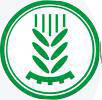 Zgoda na wykorzystanie zdjęć, publikacji filmów w ramach projektuWyrażam zgodę na bezpłatne publikowanie zdjęć i nagrań na których widnieję, względnie na których widnieje moja córka/mój syn w ramach public relations (PR) prowadzonych przez Zespół Szkół Centrum Kształcenia Rolniczego w Marianowie w ramach działań projektowych. Wyrażam zgodę na podanie następujących danych : Imię :……………………………… 	  Nazwisko:………………………………………..	Data i miejsce: ……………………………………………….               na stronie internetowej szkoły, w materiałach prasowych  oraz w codziennej prasie regionalnej.Zgodnie z art. 13 Ogólnego Rozporządzenia o Ochronie Danych Osobowych (RODO) z dnia 27 kwietnia 2016 r. informujemy, że:1. Administratorem danych osobowych przetwarzanych jest Zespół Szkół Centrum Kształcenia Rolniczego w Marianowie2. Administrator danych osobowych powołał inspektora ochrony danych (IOD), można się z nim skontaktować e-mailowo: Daniel Ambrożej e-mail: kontakt@zsmarianowo.pl3. Dane osobowe przetwarzane będą w celu realizacji projektu, promocji i upowszechniania rezultatów projektu „Zagraniczne praktyki - Uczniowie ZSCKR wyruszają w Europę“ edycja 2023-20244. W związku z realizacją, szkoła może przetwarzać w szczególności następujące kategorie danych uczniów: wizerunek. 5. Odbiorcami danych osobowych będą wyłącznie podmioty uprawnione do uzyskania danych osobowych na podstawie upoważnień oraz umów powierzenia danych osobowych.6. Dane osobowe przechowywane będą przez okres niezbędny do realizacji procesu rekrutacji. 7. Posiada pani/pan prawo do żądania od administratora dostępu do danych osobowych, ich sprostowania, usunięcia lub ograniczenia przetwarzania, prawo do wniesienia sprzeciwu wobec przetwarzania danych oraz prawo do przenoszenia danych.8) Posiada pani/pan prawo wniesienia skargi do organu nadzorczego wobec przetwarzania danych (urząd ochrony danych osobowych, ul. stawki 2, 00-193 warszawa, fax. 22 531 03 01infolinia: 606-950-000)9) Dane osobowe nie będą profilowane w sposób zautomatyzowany.10) Administrator danych nie ma zamiaru przekazywać danych do państwa trzeciego.11) Niepodanie danych skutkuje niemożnością realizowania przez szkołę zadań rekrutacji do projektu  względem ucznia. Podanie danych udostępnionych na podstawie Ankiety zgłoszeniowej jest dobrowolne, a brak zgody spowoduje niemożność realizowania zamierzonego celu.